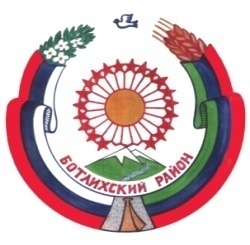 РЕСПУБЛИКА ДАГЕСТАНСОБРАНИЕ ДЕПУТАТОВ МУНИЦИПАЛЬНОГО РАЙОНА «БОТЛИХСКИЙ РАЙОН»368971; ул. Центральная, 130, с. Ботлих, Ботлихский район, Республика ДагестанРешение №53шестнадцатого заседания Собрания депутатов муниципального района «Ботлихский район» седьмого созыва        от 16 февраля 2023 года                                                                     с. БотлихОб утверждении Прогнозного плана (программы) приватизации
муниципального имущества МР «Ботлихский район» на 2023 год	В целях приватизации муниципального имущества МР «Ботлихский район» на 2023 г. в соответствии с Федеральным законом от 21.12.2001 № 178-ФЗ "О приватизации государственного и муниципального имущества", Федеральным законом от 06.10.2003 № 131-ФЗ «Об общих принципах организации местного самоуправления в Российской Федерации», Правилами разработки прогнозных планов (программ) приватизации государственного и муниципального имущества, утвержденным постановлением Правительства Российской Федерации от 26.12.2005 № 806, Порядком управления муниципальной собственностью МР «Ботлихский район», утвержденным решением Собрания депутатов МР «Ботлихский район» от 20.03.2012 №4, Собрание депутатов муниципального района решает:        1. Утвердить прилагаемый Прогнозный план (программа) приватизации муниципального имущества МР «Ботлихский район» на 2023 год.        2. Опубликовать настоящее решение в районной газете «Гьудуллъи- Дружба» и разместить на официальном сайте администрации МР «Ботлихский район».           И.о. главы МР «Ботлихский район»                                                           А.Р. Лабазанов         Председатель   Собрания депутатов                                                                  М.О. Омаров                                                                                                                                                            Утвержден решением Собрания                                                                        депутатов МР «Ботлихский район»от 16 февраля 2023 года №53Прогнозный план (программа) приватизации муниципального имущества МР «Ботлихский район» на 2023 год№ п/пНаименование муниципального имуществаБалансовая стоимость в руб.Остаточная стоимость в руб.Сроки приватизации1.Автобус ПАЗ-32053-70, год выпуска 2012       715000          0.00        2 квартал2. ГАЗ-32212, год выпуска 2012       816375          0.00        3 квартал